ŘEMESLO / SKILL 2015Mezinárodní soutěž v řemeslných dovednostech učňů 5. ročníkPardubický kraj, Vysoké Mýto, 22. – 24. září 2015Tisková zpráva – září 2015Spolupořadatelé soutěžePardubický krajMěsto Vysoké MýtoVOŠ a SŠ stavební Vysoké MýtoErudio CZ, o.s.Profesní partneři soutěžeCech suché výstavby ČRProfesní cech obkladačůSvaz podnikatelů ve stavebnictví v ČR Za podpory Pardubického kraje, Mezinárodního visegrádského fondu, města Vysoké Mýto a řady sponzorů a partnerů proběhne ve dnech 22. – 24. září 2015 na vysokomýtském náměstí Přemysla Otakara II. již 5. ročník soutěže učňů v řemeslných dovednostech. Své síly změří 56 soutěžících z 18 škol z České republiky, Slovenska, Maďarska a Polska. Letos se bude soutěžit v těchto stavebních profesích: zedník/zednické práce, obkladač, instalatér, montér suchých staveb a truhlář.Významnou společenskou novinkou a potvrzením stoupající prestiže soutěže je záštita velvyslance Slovenské republiky pana Petera Weisse.Soutěž Řemeslo/Skill je ojedinělá v celé České republice svou koncepcí, časovým záběrem i náročností soutěžních zadání. Soutěžní pracoviště se proměňují ve skutečné staveniště, kde dvoučlenné týmy musí řešit úkoly a vzniklé problémy jako na reálné stavbě. Soutěžní zadání některých oborů na sebe totiž navazují a jednotlivé soutěžní týmy z různých oborů a států spolu musí spolupracovat, což je velmi atraktivní podívaná pro návštěvníky. Nejprve v úterý 22. září vyzdí soutěžní stavby zedníci a do nich následně nastoupí montéři suchých staveb, kteří se budou při práci střídat s instalatéry. Na dalších stavbách budou plnit soutěžní zadání obkladači a obkládat koupelnu. Truhláři budou ve dvojici pracovat na zhotovení květinového stolku.Důležitou součástí „Stavařského vysokomýtského svátku“ bude i tradiční prezentace škol Pardubického kraje s nabídkou učebních a studijních oborů a s praktickými ukázkami řemesel a pozvání žáků základních škol Pardubického kraje na celý program. Odborná i laická veřejnost bude mít možnost získat v průběhu několika dnů informace důležité pro vlastní profesní činnost, výběr vhodného učebního oboru pro své děti nebo i informace potřebné pro výstavbu nového domu, bytu nebo jeho rekonstrukci.Srdečně zváni jsou všichni občané a návštěvníci Vysokého Mýta nejen k návštěvě soutěže, ale mohou se také přijít poradit s odborníky ze stavebních profesí. Se zástupci firem zde mohou konzultovat své představy ohledně použití moderních stavebních systémů a technologií při stavbě a rekonstrukci bytu nebo domu, montáži sádrokartonů, zateplovacích systémů, interiérových úprav, rozvodů vody a odpadu, instalace sanitární keramiky, vodovodních baterií, použití obkladů, dlažby a dalších designových prvků v koupelnách, při opravách balkónů apod. Za organizátoryPhDr. Lenka Ulrychová, Ing. Hynek MíkaErudio CZ, o.s.www.erudiocz.cz__________________________________________________________________________________PhDr. Lenka Ulrychová, tel.: 602 424 186; e-mail: l.ulrychova@gmail.com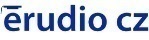 Ing. Hynek Míka, tel.: 606 162 391; e-mail: mikahynek@seznam.cz